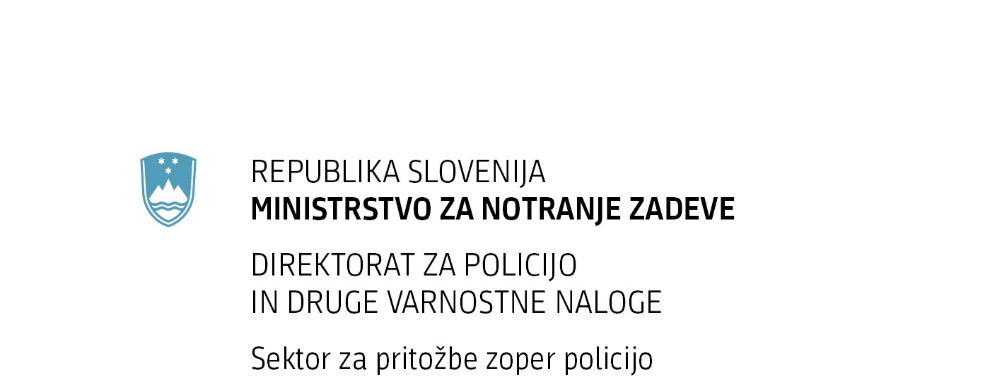 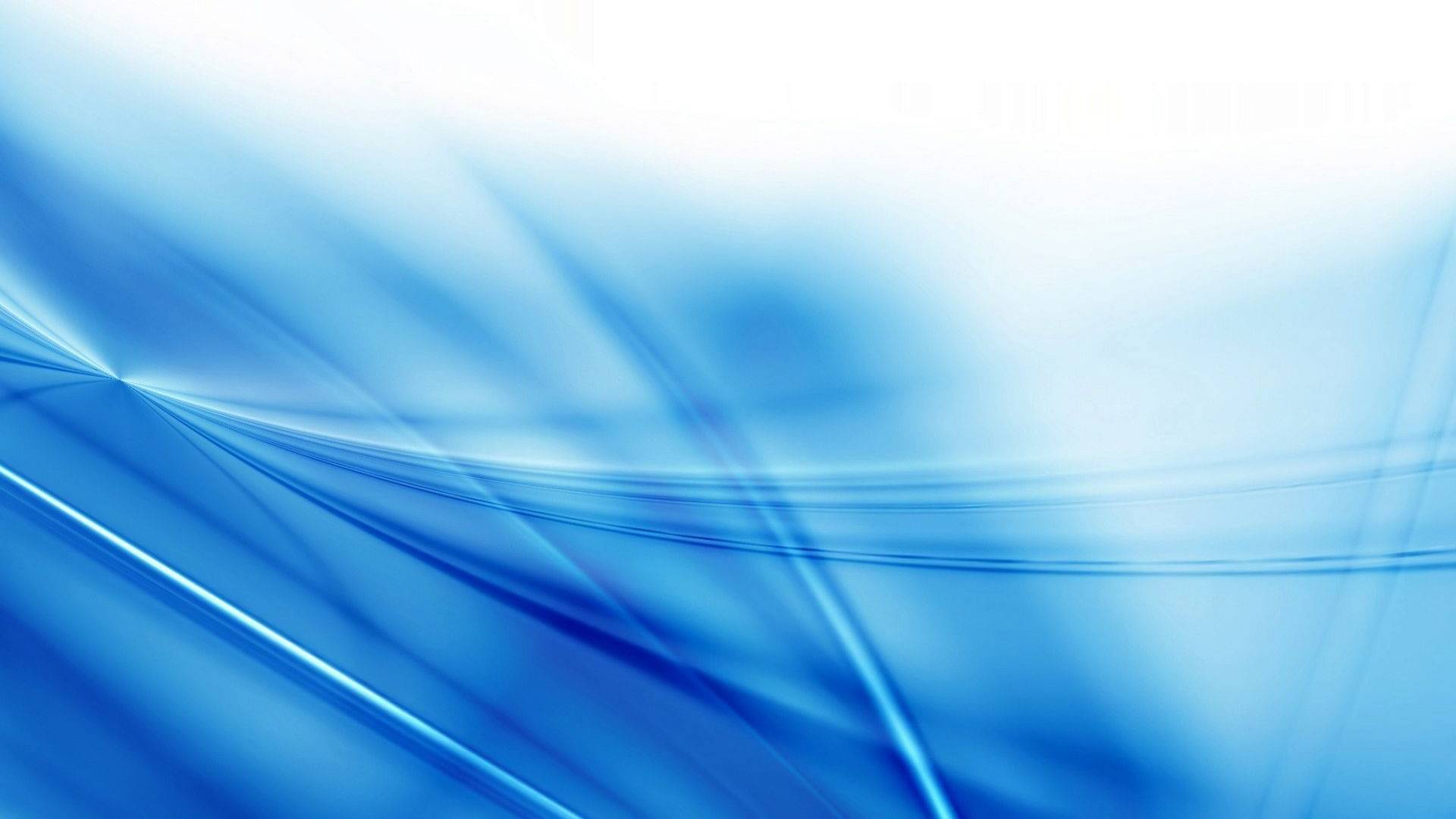 POSLANSTVOV pritožbenem postopku se neodvisno, nepristransko in strokovno preverja pritožba ter pritožniku in policistu sočasno zagotavljajo vse postopkovne pravice v skladu z zakonskimi predpisi.KAZALO1	UVOD	11.1	Predstavitev Sektorja za pritožbe zoper policijo	11.2	Dejavnost Sektorja za pritožbe zoper policijo	21.3	Cilji in vizija Sektorja za pritožbe zoper policijo	31.4	Statistični kazalniki dela Sektorja za pritožbe zoper policijo	32	ReŠevanje pritožb v pomiritvenem postopku	92.1	Poglavitne ugotovitve	103	Reševanje pritoŽb PRED SENATOM	113.1	Poglavitne ugotovitve	124	UKREPANJE OB UGOTOVLJENEM NESKLADJU RAVNANJA S PREDPISI ALI OB UTEMELJENEM PRITOŽBENEM RAZLOGU	135	IZVAJANJE VZPOREDNIH DEJAVNOSTI	146	SKLEP	15KAZALO PREGLEDNICPreglednica 1: Število zaposlenih po letih na dan 31.12.2023	1Preglednica 2: Število vloženih pritožb po letih	4Preglednica 3: V letu 2023 rešene pritožbe glede na način reševanja	6Preglednica 4: Rešene pritožbe po področjih dela	6Preglednica 5: Rešene pritožbe po pritožbenih razlogih	7Preglednica 6: Število vloženih pritožb 2023	8KAZALO GRAFOVGraf 1: Število zaposlenih po letih	2Graf 2: Število vloženih pritožb po letih	4Graf 3: Število pritožb, ki niso bile obravnavane	5Graf 4: Rešene pritožbe po pritožbenih razlogih	7Graf 5: Število vloženih pritožb po PU	8Graf 6: Število pomiritvenih postopkov in izvedenih monitoringov (rešene zadeve)	9Graf 7: Podlaga za neposredno obravnavo pred senatom (148/4 ZNPPol)	11Spoštovani,Pred vami je vsebinsko obrazloženo in raznoliko letno poročilo o delu Sektorja za pritožbe zoper policijo. Gre za obsežni statistični prikaz dela, katerega namen sta širši javnosti prikazati njegov obseg in večplastnost ter s tem upoštevati načelo preglednosti dela sektorja. S statističnim, kvantitativnim prikazom ni mogoče zajeti celotnega njegovega dela, nalog in izzivov, vendar pa ta zagotavlja obširni pregled vsega opravljenega v obravnavanem obdobju.V letu 2023 na delo več ni vplivala pandemija covida-19, kot je bilo to v letih 2020 in 2021, ko so bile potrebne določene spremembe tudi pri izvajanju pritožbenih postopkov. V prejšnjem letu smo sicer nadaljevali določene aktivnosti, ki smo jih sprejeli zaradi ukrepov proti covidu-19, zaradi pozitivnih sprememb pri izvajanju pritožbenih postopkov. V letu 2023 SPZP ni izvajal usposabljanj s področja izvajanja pomiritvenih postopkov, saj je bilo takšno usposabljanje izvedeno v letu 2022, zaradi česar takšno usposabljanje ni bilo smotrno tako iz vidika kadrovskega obremenjevanja policije kot z vidika že pridobljenega znanja v predhodnem letu. Ker je bilo v letu 2023 izvedenih več imenovanj novih poročevalcev v pritožbenih zadevah, pa tudi sprememb vodstev policijskih enot, ki izvajajo naloge vodenja pomiritvenih postopkov, bo SPZP v letu 2024 izvedel ponovna usposabljanja. Pri reševanju pritožb smo nadaljevali proaktivni način dela, v katerem smo se prilagodili spremembam v okolju tako, da smo pri posameznih primerih natančneje načrtovali potek postopka in se pripravili na morebitne težave, ki bi lahko nastale pri reševanju pritožb. Pooblaščenci ministra so se v letu 2023 v bistveno večjem obsegu kot v predhodnih letih udeleževali pomiritvenih postopkov z izvedbo tako imenovanih monitoringov. Tako so se pooblaščenci ministra bolj osredotočeno in poglobljeno ukvarjali s pritožbami (več pisnih in ustnih usmeritev in podobno), ki so se reševale v pomiritvenih postopkih, kar se je zagotovo pokazalo tudi v številu uspešno izvedenih pomiritvenih postopkov. Sektor za pritožbe zoper policijo deluje v skladu s svojim poslanstvom, ki je hkrati tudi cilj, in sicer, da se osebam, ki so jim policisti v policijskem postopku kršili človekove pravice in temeljne svoboščine, zagotavlja neodvisni in nepristranski pritožbeni postopek. Sektor za pritožbe zoper policijo zagotavlja strokovni, kakovostni in pregledni nadzor nad policijskim delom, hkrati pa ščiti operativno avtonomnost in integriteto policije. Prizadevamo si, da so naše odločitve objektivnejše in vsebinsko temeljito obrazložene, saj so s tem bolje sprejete v javnosti. Zato si želimo, da postane naše delo vzor in vodilo tudi za druge organe.Sektor za pritožbe zoper policijo je sektor, katerega vizija temelji na visoki stopnji integritete, zato želimo, da bi v prihodnje ohranjal in krepil integriteto uslužbencev ter se še naprej razvijal in izboljševal na vseh področjih dela. V prihodnje nas čaka še veliko izzivov. Tako kot v letu 2023 bomo tudi v prihodnje oblikovali izhodišča za spremembe in dopolnitve normativnih podlag, ki bodo omogočile še učinkovitejšo zaščito pravic posameznikom, ki se znajdejo v policijskih postopkih, razmislek pa je namenjen tudi ustreznejši ureditvi pritožbenih postopkov policiji sorodnim subjektom, ki prav tako izvajajo pooblastila prisilne narave. Zdajšnja ureditev namreč ne zagotavlja enakega pravnega varstva domnevno oškodovanih posameznikov kot tudi ne enake obravnave pripadnikov različnih organov, ki izvajajo prisilna pooblastila. Za navedene izzive in nadaljnji razvoj področja so potrebni strokovno in politično soglasje ter zavedanje, da je treba zagotavljati visoko raven varstva človekovih pravic in temeljnih svoboščin, kadar v te neupravičeno posežejo organi s prisilnimi pooblastili. Dr. Darijo Levačić    v. d. generalnega direktorja     sekretarUVODPoročilo je pripravljeno na podlagi drugega odstavka 156. člena Zakona o nalogah in pooblastilih policije (Uradni list RS, št. 15/13, 23/15 – popr., 10/17, 46/19 – odl. US, 47/19 in 153/21 – odl. US; v nadaljnjem besedilu: ZNPPol) in tretjega odstavka 10. člena Pravilnika o reševanju pritožb zoper delo policistov (Uradni list RS, št. 54/2013, v nadaljnjem besedilu: pravilnik). Pri tem so uporabljeni podatki iz dokumentarnega gradiva Sektorja za pritožbe zoper policijo Direktorata za policijo in druge varnostne naloge Ministrstva za notranje zadeve Republike Slovenije (v nadaljnjem besedilu: SPZP) ter podatki iz evidence pritožb, ki jo vodi policija na podlagi 123. člena ZNPPol.V poročilu so navedene pritožbene zadeve iz leta 2023, ki so bile rešene oziroma vnesene v sistem do 9. aprila 2024. Če so nerešene pritožbene zadeve vključene v statistične podatke, je to navedeno v opombah. V oklepajih so prikazani podatki za leto 2022. Predstavitev Sektorja za pritožbe zoper policijoDirektorat za policijo in druge varnostne naloge je bil ustanovljen leta 1999 in je eden ključnih organov Ministrstva za notranje zadeve Republike Slovenije. SPZP kot notranja organizacijska enota Direktorata za policijo in druge varnostne naloge je bil ustanovljen leta 2004. Pristojen je za celovito spremljanje reševanja pritožb zoper policijo in nadzor nad njim. Je centralizirana enota ministrstva za notranje zadeve (Litostrojska cesta 54, 1000 Ljubljana; e-naslov: gp.mnz@gov.si; telefonska številka: 01 428 58 50).V SPZP se nepristransko, neodvisno, kakovostno in strokovno rešujejo pritožbe, ki so lahko močno orodje in pot h kakovostnejšim, zakonitim in učinkovitejšim ukrepom policije.V SPZP naloge opravljajo pooblaščenci ministra. Pooblaščenec ministra je uslužbenec ministrstva, imenovan s pisnim sklepom ministra in pristojen za vodenje seje senata kot vodja senata ali za preverjanje pritožbe kot poročevalec ali za opravljanje drugih nalog, določenih z ZNPPol. Pooblaščenci ministra so uradne osebe s posebnimi pooblastili in se pri opravljanju nalog predstavljajo s službeno izkaznico.V letu 2023 je bilo v SPZP zaposlenih skupno dvanajst oseb, od tega je bilo enajst pooblaščencev ministra in ena poslovna sekretarka. Preglednica 1: Število zaposlenih po letih na dan 31. december 2023 Graf 1: Število zaposlenih po letihŠtevilo zaposlenih v SPZP se je glede na leto 2022 povečalo za enega zaposlenega. Dejavnost Sektorja za pritožbe zoper policijoV pritožbenem postopku lahko oseba uveljavlja nestrinjanje z dejanjem ali opustitvijo dejanja policista pri opravljanju policijskih nalog, ki lahko pomeni kršitev človekovih pravic ali temeljnih svoboščin. Pri tem se ugotavljajo okoliščine izvedbe policijskega postopka in uporaba policijskih pooblastil, ne ugotavljajo pa se disciplinske, odškodninske, prekrškovne ali kazenske odgovornosti policista in tudi ne, ali je oseba, ki je vložila pritožbo, storila kaznivo dejanje ali prekršek ali ga ni storila.Pritožbeni postopek se izvaja na dveh ravneh, in sicer v pomiritvenem postopku ali pred senatom. Pomiritveni postopek je razgovor vodje policijske enote, v katero je razporejen policist, ki je zoper njegovo delo vložena pritožba, s pritožnikom. Vodja pritožnika seznani z ugotovitvami v zvezi s pritožbo ter mu omogoči, da predstavi dejstva v zvezi s pritožbo in predlaga dokaze za ugotovitev dejanskega stanja. Pritožniku se pojasnijo policijska pooblastila, ravnanje policista v konkretnem dogodku. Prav tako se pritožnik ob upravičeni pritožbi seznani z ukrepi, ki so že ali bodo sprejeti (opravičilo, pisno ali ustno opozorilo policista, predlog za uvedbo disciplinskega postopka, postopka o prekršku ali kazenskega postopka in podobno). Če se pritožnik strinja z ugotovitvami, je pritožbeni postopek končan, prav tako je pritožbeni postopek končan, če se pritožnik ne strinja z ugotovitvami, vendar želi, da se pritožbeni postopek konča. Če se pritožnik ne strinja z ugotovitvami in želi, da se pritožbeni postopek nadaljuje pred senatom, o nadaljevanju pritožbenega postopka odloči pooblaščenec ministra. Če iz dokumentacije nesporno izhaja, da so bile okoliščine ustrezno preverjene ter je dejansko stanje pravilno in popolno ugotovljeno, nadaljnji postopek pred senatom pa ne bi pripeljal do drugačne odločitve, se pritožbeni postopek konča in je pritožnik z odločitvijo seznanjen s pisnim obvestilom. V nasprotnem primeru se razpiše seja senata, ki jo vodi pooblaščenec ministra. Pomiritveni postopek mora biti praviloma končan v 30 dneh od prejema pritožbe, razen če to ni mogoče zaradi objektivnih okoliščin.Člani senata, ki ga imenuje minister, so pooblaščenec ministra kot vodja senata in dva predstavnika javnosti kot njegova člana. Senat je pristojen za ugotavljanje utemeljenosti pritožbe zoper delo policista. Na sejo senata so vabljeni pritožnik, policist, ki je zoper njegovo delo vložena pritožba, pooblaščenci, poročevalec, priče, strokovnjaki in tolmači. Na podlagi ugotovljenih dejstev in okoliščin senat z glasovanjem odloči o utemeljenosti pritožbe. Sprejeta je odločitev, za katero glasujeta vsaj dva člana senata. Vodja senata takoj po končanem glasovanju seznani navzoče z odločitvijo senata, ki je dokončna. Postopek reševanja pritožbe se konča s pisnim odgovorom pritožniku. V pisnem odgovoru mora biti odločitev senata vsebinsko obrazložena, pri čemer je pritožniku treba odgovoriti na pritožbene razloge tako, da so utemeljeno razložena stališča glede vseh razumljivih trditev oziroma očitkov v pritožbi ter povzete bistvene okoliščine in ugotovitve.Cilji in vizija Sektorja za pritožbe zoper policijoCilj SPZP je, da se osebam, ki so jim policisti v policijskem postopku kršili človekove pravice in temeljne svoboščine, zagotavlja neodvisni in nepristranski pritožbeni postopek. SPZP zagotavlja strokovni, kakovostni in pregledni nadzor nad policijskim delom, hkrati pa brani operativno neodvisnost ter integriteto policije. Pritožbeni postopek zoper delo policije temelji na načelu odgovornosti do javnosti tako, da sta v pritožbeni postopek (senat) vključena dva predstavnika javnosti, s čimer se zagotavlja učinkovit in neposreden državljanski nadzor nad delom policije. Odločitve morajo biti zakonite, strokovne in kakovostne, saj bodo le tako sprejete v širši javnosti, kar spodbudi še večje zaupanje javnosti v delo policije. Vizija SPZP temelji na prizadevanju za nenehni napredek in kakovostno obravnavanje pritožb zoper delo policistov. Dolgoročno utrjujemo, krepimo in razvijamo svoj položaj z dolgoročno vizijo ustreznejše ureditve pritožbenih postopkov policiji sorodnim subjektom, ki izvajajo pooblastila prisilne narave. Zdajšnja ureditev namreč ne zagotavlja enakega pravnega varstva domnevno oškodovanih posameznikov kot tudi ne enake obravnave pripadnikov različnih organov, ki izvajajo prisilna pooblastila. Tako velja razmisliti o širjenju pritožbenega postopka tudi na druge primerljive poklicne skupine, kot so na primer občinski redarji, varnostniki, detektivi, ki s svojimi zakonsko določenimi pooblastili, ukrepi in upravičenji lahko posegajo v človekove pravice in temeljne svoboščine. Zato mora biti vzpostavljen neodvisni, nepristranski in pregledni pritožbeni postopek nad izvajanjem teh pooblastil, ukrepov in upravičenj, s čimer bi se zagotovila pravilnost in poštenost postopka odločanja. Ob tem pa mora biti pritožbeni postopek javen in podvržen javnemu nadzoru, v katerem pa morajo sodelovati javnost ter še drugi deležniki pritožbenega postopka. Tak način nadzora vodi v zagotavljanje pravne države ter pregledno in odgovorno delovanje subjektov, ki uporabljajo pooblastila, ukrepe in upravičenja, ter v zaupanje javnosti v njihovo delo.Še vedno velja miselnost, da je treba razmisliti tudi o zdajšnji umeščenosti SPZP v povezavi z institucionalno ločenostjo nadzorne ustanove od nadzorovanega subjekta. SPZP kot notranja organizacijska enota in Policija kot organ v sestavi sta namreč del istega ministrstva. Težava institucionalne umeščenosti službe za obravnavo pritožb zoper policijo znotraj ministrstva, katerega organ v sestavi je tudi policija, je – kljub dejansko objektivni obravnavi pritožb – ustvarjanje videza pristranskosti. V javnosti se namreč še vedno pojavljajo očitki o pristranski obravnavi pritožb.Statistični kazalniki dela Sektorja za pritožbe zoper policijoV letu 2023 je bilo zoper delo policistov vloženih 467 (534) pritožb, kar je 13 odstotkov manj kot v letu 2022. Spreminjanje števila vloženih pritožb je nesporno povezano s številom izvedenih policijskih postopkov ter s tem povezanih policijskih ukrepov.Graf 2: Število vloženih pritožb po letihPreglednica 2: Število vloženih pritožb po letihOd skupno 572 prejetih pisanj je bilo leta 2023 vloženih 467 pritožb, medtem ko je bilo 105 drugih pisanj, v katerih se pisanje ni nanašalo na pritožbo zoper delo policije, povezanih s kršenjem človekovih pravic in temeljnih svoboščin (druga pisanja, odgovori varuhu človekovih pravic in podobno). Od 467 vloženih pritožb je bilo 302 pritožb rešenih brez obravnave v pomiritvenem postopku ali pred senatom. Rešenih je bilo 96 pritožb, ki jih pritožnik v predpisanem roku (nerazumljive ali nepopolne pritožbe) ni popravil ali dopolnil (146/7-1 ZNPPol), v 130 primerih ni šlo za pritožbo po ZNPPol, saj se je pritožba nanašala na nestrinjanje z metodami in načinom dela policije, ampak pritožbo zoper postopke ali dejanja policistov, ki niso bila storjena med opravljanjem policijskih nalog (146/7-2). Rešenih je bilo 37 pritožb, ki so bile vložene prepozno (146/7-3 ZNPPol), ter deset pritožb, ki so jih vložile neupravičene osebe (146/7-4 ZNPPol), pa tudi šest pritožb, o katerih je bilo v pritožbenem postopku že odločeno (146/7-5 ZNPPol). Nadalje je bilo rešenih 23 pritožb, v katerih je pritožnik odstopil od pritožbe s pisno ali ustno izjavo (146/7-8 in 154/1-1 ZNPPol). V vseh primerih, ko pritožba ni bila obravnavana v pritožbenem postopku, je bila glede na vsebino pisanja zagotovljena obravnava zadeve v ustreznem postopku (prekrškovni postopek, predkazenski postopek in podobno) v policijski enoti ali pa je posameznik prejel vsebinsko obrazloženi odgovor, ki mu ga je poslalo ministrstvo ali policijska enota v skladu z Uredbo o upravnem poslovanju (Uradni list RS, št. 9/18 s spremembami in dopolnitvami).Graf 3: Število pritožb, ki niso bile obravnavane. V letu 2023 so bile policijskim vodjem v pomiritveni postopek odstopljene 103 (110) pritožbe, pri čemer je bilo 57 (63) pomiritvenih postopkov uspešno zaključenih, saj so se pritožniki strinjali z ugotovitvami in ukrepi vodje policijske enote. V 12 (9) primerih pomiritvenih postopkov pri vodji policijske enote je ta ocenil, da ravnanje policistov ni bilo v skladu s predpisi. V 32 (26) primerih pritožb je bila obravnava po neuspelem pomiritvenem postopku zaključena pred pritožbenim senatom. V 27 (30) primerih je vodja senata po neuspelem pomiritvenem postopku odločil, da ne razpiše seje senata, saj je iz dokumentacije nesporno izhajalo, da so bile okoliščine ustrezno preverjene ter je bilo dejansko stanje pravilno in popolno ugotovljeno, postopek pred senatom pa ne bi pripeljal do drugačne odločitve.Pooblaščenci ministra so na podlagi četrtega odstavka 148. člena ZNPPol (neposredna obravnava pred senatom) sklicali 27 (30) sej senatov, pri čemer so člani senata v 12 (19) primerih odločili, da so vložene pritožbe bodisi delno bodisi v celoti utemeljene.Preglednica 3: V letu 2023 rešene pritožbe glede na način reševanjaGlede na področje policijskega dela je bilo v letu 2023 med rešenimi pritožbami največ pritožb, ki so se nanašale na področje zagotavljanja javnega reda in miru, nato na področju varnosti cestnega prometa ter odkrivanja in preprečevanja kriminalitete, varovanja državne meje in obravnavanja tujcev. Glede na leto 2022 je bilo manj pritožb s področja dela državne meje in tujcev, kar je logični odraz odprave mejne kontrole na južni meji z Republiko Hrvaško. Nekoliko se je povečal odstotek pritožb, ki se nanašajo na področje zagotavljanja javnega reda in miru ter varnosti cestnega prometa. Preglednica 4: Rešene pritožbe po področjih delaNajveč posameznih pritožbenih očitkov se je v letu 2023 ob upoštevanju možnih pritožbenih razlogov, ki jih opredeljuje 2. člen pravilnika, nanašalo na domnevno prekoračitev oziroma neupravičeno ali nesorazmerno uporabo različnih policijskih pooblastil 191 (199), nato na komunikacijo policistov, ki se kaže v nedostojnem in nekorektnem odnosu 176 (223), ki je v letu 2022 prevladovala, domnevno neukrepanje policistov 145 (154) in domnevno neupravičeno ali nesorazmerno uporabo prisilnih sredstev 39 (46).Preglednica 5: Rešene pritožbe po pritožbenih razlogihGraf 4: Rešene pritožbe po pritožbenih razlogihPo številu vloženih pritožb po posameznih policijskih upravah je bilo največ vloženih pritožb na PU Ljubljana, najmanj pa na PU Nova Gorica.Preglednica 6: Število vloženih pritožb 2023Graf 5: Število vloženih pritožb po PUReŠevanje pritožb v pomiritvenem postopkuReševanje spora (pritožbe) se primarno izpelje tam, kjer je spor, nepravilnost ali nestrokovnost (nezakonitost) nastala, torej na policijski enoti, kjer dela policist, zoper katerega je bila pritožba vložena. Vodja policijske enote najprej preveri vsa dejstva v zvezi s pritožbo. Preveri tudi, ali je bilo ravnanje policista zakonito, strokovno in etično, torej v skladu z veljavnimi predpisi, ki določajo delo policista. Vodja nato povabi pritožnika na razgovor oziroma pomiritveni postopek, kjer ga seznani z ugotovitvami in morebitnimi ukrepi v zvezi z njegovo pritožbo. Če se pritožnik strinja z njegovimi ugotovitvami in ukrepi, se pritožbeni postopek konča s podpisom zapisnika. Če se pritožnik z ugotovitvami vodje policijske enote v pomiritvenem postopku ne strinja, se pritožbeni postopek lahko nadaljuje pred senatom. Če iz pritožbe izhajajo očitki hudega posega policista v človekove pravice in temeljne svoboščine ali v drugih primerih očitki kršitev četrtega odstavka 148. člena ZNPPol, se pritožba obravnava neposredno pred senatom. V letu 2023 so bile v pomiritveni postopek odstopljene 103 pritožbe. Delež uspešno rešenih pomiritvenih postopkov je bil 55 odstotkov, enako kot v letu 2022. Uslužbenci SPZP (pooblaščenci ministra) so v 48 (48) primerih izvedli monitoring pomiritvenega postopka. Uspešno izvedenih je bilo 57 pomiritvenih postopkov, od tega je bilo 35 uspešno izvedenih pomiritvenih postopkov ob izvedbi monitoringa. Pomiritveni postopki z izvedbo monitoringa so bili uspešno izvedeni v 71 odstotkih, medtem ko je bilo 15 neuspešno izvedenih pomiritvenih postopkov z izvedbo monitoringa. Ob monitoringu je bilo ugotovljeno, da določeni pomiritveni postopki niso bili ustrezno vodeni. Pri tem SPZP sproti usmerja delo, pri čemer pa je mogoče zaznati napredek pri vodenju postopka, odpravi napak in upoštevanju danih usmeritev. Stanje se nenehno izboljšuje, saj so bili pooblaščenci ministra navzoči pri nekaterih postopkih, ko so se vodje policijskih enot oziroma njihovi pooblaščenci na razgovor s pritožnikom zelo dobro pripravili in z zglednim komuniciranjem pomiritveni postopek izvedli na visoki ravni.Graf 6: Število pomiritvenih postopkov in izvedenih monitoringov (rešene zadeve)Poglavitne ugotovitvePoleg statističnih kazalnikov so pooblaščenci ministra in vodja SPZP sproti spremljali vsebino zapisnikov in pripadajoče dokumentacije o obravnavanih pritožbah pri vodjih policijskih enot, ki so jih ti po bodisi uspešnih bodisi neuspešnih pomiritvenih postopkih poslali SPZP, pri čemer je bilo ugotovljeno:ob prizadevanjih SPZP za izboljšanje kakovosti izvajanja pomiritvenih postopkov (izvajanje večjega števila monitoringov pomiritvenih postopkov) je delež uspešno rešenih pomiritvenih postopkov v letu 2023 presegel 50 odstotkov. V okviru izvajanja monitoringov pomiritvenih postopkov je v nekaterih primerih še vedno ugotovljeno pomanjkanje komunikacijskih veščin in veščin mediacije. Prav tako je zaznati učinek tako imenovane modre zavese vodstva policijskih enot, ki v določenih primerih neobjektivno predstavijo ravnanja policistov v postopkih, kar ob vse višji ozaveščenosti poznavanja policijskega dela prepoznajo tudi pritožniki. Vsekakor pa sta bila pri neposrednem spremljanju pomiritvenih postopkov opazna napredek glede odlične priprave nekaterih vodij oziroma njihovih pooblaščencev na postopek in popolna ugotovitev dejanskega stanja. Kljub temu bo tudi v prihodnje treba nadaljevati izvajanje usposabljanja uslužbencev policije, ki vodijo pomiritvene postopke, na področju komunikacijskih in mediacijskih veščin ter izvajanje monitoringov pomiritvenih postopkov;glede na vsebino pritožbenih očitkov so se ti najpogosteje nanašali na izvajanje policijskih pooblastil v postopkih;ob siceršnjem zmanjšanju števila nekaterih pritožbenih očitkov (komunikacija, postopki na meji) je poleg povečanja pritožb na področju uporabe policijskih pooblastil še vedno razmeroma veliko očitkov, ki se nanašajo na neprimerno komunikacijo;zaznali smo določene pomanjkljivosti pri sprejemanju ustnih pritožb na zapisnik, ki so jih pooblaščenci sproti odpravljali z opozarjanjem enot (stari obrazci, pomanjkljiva vsebina); postopke pri vodji policijske enote praviloma vodijo od njih pooblaščene osebe (pomočniki načelnikov). Odstotek uspešno rešenih pomiritvenih postopkov, ki jih vodijo vodje policijskih enot, ali uspešno rešenih pomiritvenih postopkov, pri katerih je navzoč pooblaščenec ministra (monitoring), je praviloma večji, s svojo prisotnostjo na pomiritvenem postopku pa pooblaščenci tudi v primerih neuspešnih pomiritev objektivneje in učinkoviteje odločajo o tem, ali se bo pritožba obravnavala na senatu ali ne.Reševanje pritoŽb PRED SENATOMČe se pritožnik ne strinja z ugotovitvami vodje policijske enote v pomiritvenem postopku, se pritožbeni postopek lahko nadaljuje pred senatom. Neposredno pred senatom se obravnavajo pritožbe, kadar iz njihove vsebine izhajajo očitki hudega posega policista v človekove pravice in temeljne svoboščine ali v nekaterih drugih primerih očitki kršitev četrtega odstavka 148. člena ZNPPol. Pritožbo tedaj rešuje tričlanski senat, v katerem so pooblaščenec ministra (uslužbenec SPZP) in dva predstavnika javnosti. Predstavnika javnosti na predlog lokalnih skupnosti ali organizacij civilne družbe, strokovne javnosti in nevladnih organizacij imenuje minister za notranje zadeve.SPZP je v letu 2023 obravnaval 59 (56) pritožb pred pritožbenim senatom ministrstva za notranje zadeve. V skladu s pogoji, določenimi v četrtem odstavku 148. člena ZNPPol, je bilo neposredno pred senatom obravnavanih 27 (30) primerov pritožb zoper delo policistov. V 32 (26) primerih so bile pritožbe obravnavane pred senatom po neuspešnem pomiritvenem postopku pri vodji policijske enote.Graf 7: Podlaga za neposredno obravnavo pred senatom (148/4 ZNPPol)Poglavitne ugotovitvePoleg statističnih kazalnikov so pooblaščenci ministra in vodja SPZP sproti spremljali obravnavanje pritožb na sejah senata z vidika ugotovljenih pomanjkljivosti in dobrih praks, pri čemer je bilo ugotovljeno:glede na število izvedenih policijskih postopkov je vloženih malo pritožb, kar kaže, da policisti praviloma strokovno in zakonito opravljajo policijske naloge ter uporabljajo policijska pooblastila;delež utemeljenih pritožb, obravnavanih pred senatom, je bil 28 odstotkov, kar je znatno več v primerjavi s prejšnjim letom (19 odstotkov);med utemeljenimi pritožbami so se očitki pritožnikov nanašali na:komunikacijo, ki se kaže v nekorektnem odnosu do pritožnika;neupravičeno, nesorazmerno in nestrokovno uporabo prisilnih sredstev;onemogočanje vpogleda v spis in nestrokovno ravnanje policista pri vpogledu v prekrškovni spis;opustitev zagotavljanja zdravstvene pomoči pritožniku;kršenje pravic mladoletnika ob odvzemu prostosti s tem, da niso obveščali njegovih staršev;kršenje privilegija zoper samoobtožbo;opravljanje razgovora z mladoletnikom med pridržanjem brez prisotnosti starša oziroma zakonitega zastopnika;opravljanje preiskave stanovanja pri mladoletni osebi brez prisotnosti zakonitega zastopnika;prekoračitev uporabe policijskih pooblastil;nesorazmerno dolgo preiskavo kaznivega dejanja, v kateri je udeležen otrok;nestrokovno vodenje predkazenskega postopka;nezakonito omejitev svobode mladoletne osebe in nesorazmerno uporabo prisilnih sredstev;nezakonito ugotavljanje identitete osebe;nestrokovno vodenje prekrškovnega postopka;nestrokovnost pri izdaji plačilnega naloga;neupoštevanje dolžnosti, da se policist osebi predstavi v skladu z 21. členom ZNPPol; opustitev nadzorstvene vloge vodje enote pri zagotavljanju enakega varstva pravic pritožniku.UKREPANJE OB UGOTOVLJENEM NESKLADJU RAVNANJA S PREDPISI ALI OB UTEMELJENEM PRITOŽBENEM RAZLOGUPolicija je v vseh primerih utemeljenih pritožb ministrstvu poročala o sprejetih in izvedenih ukrepih. V večini primerov so bili z vpletenimi policisti opravljeni opozorilni razgovori, prav tako so bili primeri obravnavani bodisi v okviru delovnih sestankov bodisi dnevno ob napotitvah policistov na delo, s temi primeri pa so bili seznanjeni tudi vsi policisti enot, v katere so bili razporejeni policisti, ki so bile zoper njihovo delo vložene pritožbe. S policisti so bili opravljeni 4 (17) opozorilni razgovori, zoper enega policista (0) je bil podan predlog za uvedbo disciplinskega postopka.V treh primerih je bila pritožbena zadeva zaradi razlogov za sum, da je policist s svojim ravnanjem storil kaznivo dejanje, ki se preganja po uradni dolžnosti, poslana v obravnavo tudi Oddelku za preiskovanje in pregon uradnih oseb s posebnimi pooblastili pri Specializiranem državnem tožilstvu Republike Slovenije.Zaradi odprave neustreznih praks policistov pri izvajanju policijskih nalog ter doslednega spoštovanja človekovih pravic in temeljnih svoboščin oseb v policijskih postopkih bomo v SPZP pripravili povzetke utemeljenih pritožb iz leta 2023 in gradivo poslali Policiji s predlogom, da se vsebina uporabi pri izvajanju usposabljanj policistov.V letu 2023 je bilo več primerov dobre prakse, v katerih so bili posamezniki pohvaljeni za strokovno opravljeno delo.Tudi v prihodnje bomo veliko pozornosti namenili predvsem neodvisni, nepristranski in strokovni obravnavi pritožb ter krepitvi zavedanja vloge državljanskega nadzora nad postopki policistov in na podlagi ugotovitev stalnemu prizadevanju za dodatno izboljšanje kakovosti izvajanja policijskih nalog.IZVAJANJE VZPOREDNIH DEJAVNOSTIV SPZP je bilo v letu 2023 poleg rednih nalog izvedenih več dodatnih aktivnosti. Delo na področju reševanja pritožb zoper delo policistov je bilo tudi v tem letu usmerjeno v prizadevanje za izboljšanje kakovosti vseh faz pritožbenega postopka ter za čim bolj neodvisno, strokovno in objektivno reševanje pritožb. Na podlagi izhodišč za delo SPZP, sprejetih ob ugotovitvah letnega poročila o reševanju pritožb za leto 2022 je bilo v letu 2023 izvedenih več aktivnosti za zagotavljanje ustrezne preglednosti pritožbenega postopka (predstavitev pritožbenega postopka v medijih, mesečna objava povzetkov odločitev pritožbenega senata na spletni strani ministrstva, predavanja o pritožbenem postopku in pravicah državljanov v policijskih postopkih). Policiji je bilo v izobraževalne namene v aprilu predloženo gradivo s primeri utemeljenih pritožb v letu 2023, prav tako ji je bilo predlagano, da je za izboljšanje kakovosti pomiritvenih postopkov treba nadaljevati usposabljanje policistov, ki vodijo pomiritvene postopke, na področju komunikacijskih in mediacijskih veščin.V letu 2023 smo v sodelovanju s Službo generalnega direktorja policije in Sektorjem za sistemsko usmerjanje in nadzor policije pripravili načrt izvedbe usposabljanja in izobraževanja na področju reševanja pritožb zoper policijo in nadzora ministrstva nad delovanjem policije. Usposabljanje je namenjeno načelnikom, pomočnikom načelnikov policijskih postaj in vodij notranjih organizacijskih enot policijske uprave in Generalne policijske uprave, ki v svojih enotah obravnavajo oziroma vodijo pomiritvene postopke. Glavni namen usposabljanja je seznanitev udeležencev s postopki in načini reševanja pritožb zoper policiste ter osnovami reševanja sporov. Med drugimi pa je primarni namen policiste praktično usposobiti za izvajanje pritožbenega postopka in reševanja pritožb v pomiritvenem postopku. Policistom na teh usposabljanjih predstavimo tudi vse primere utemeljenih pritožb in posamezne primere iz prakse. V okviru širše nadzorne dejavnosti so uslužbenci SPZP dejavno sodelovali z uslužbenci Sektorja za sistemsko usmerjanje in nadzor policije. Ti so SPZP seznanili z ugotovitvami in sprejetimi stališči v okviru izvajanja rednih in izrednih nadzorov dela policije, uslužbenci SPZP pa so na podlagi ugotovitev iz pritožbenih postopkov dejavno sodelovali pri načrtovanju nadzorne dejavnosti. Generalno policijsko upravo smo tudi sproti obveščali o vseh nepravilnostih in tudi dobrih praksah, ugotovljenih v pritožbenih postopkih.Sodelovanje z varuhom človekovih pravic ter drugimi vladnimi in nevladnimi organizacijami s področja varovanja človekovih pravic in temeljnih svoboščin je bilo dobro. Navedene ustanove so bile v več pritožbenih zadevah zaprošene za strokovno mnenje, njim pa so bila poslana mnenja in odgovori na vprašanja in pobude. Uslužbenci SPZP so dosledno odgovarjali tudi na vsa zaprosila in vprašanja posameznikov glede tega področja.Na SPZP smo v letu 2023 organizacijam civilne družbe in strokovne javnosti ter nevladnim organizacijam na podlagi sedmega odstavka 142. člena ZNPPol poslali poziv k podaji predlogov za imenovanje predstavnikov javnosti v senatih za reševanje pritožb zoper delo policistov. Na podlagi predstavnikov javnosti, ki so jih predlagali upravičeni predlagatelji, je bilo za predstavnika javnosti s sklepom ministra imenovanih 116 oseb. Predstavniki javnosti so imenovani za dobo štirih let z možnostjo ponovnega imenovanja. SKLEPV skladu z ugotovitvami, ki izhajajo iz pritožbenih primerov, s spremljanjem izvajanja pomiritvenih postopkov in aktivnosti, izvedenih v okviru obravnave pritožb na pritožbenih senatih, je ministrstvo Policiji na podlagi tega poročila predlagalo izvedbo ukrepov za izboljšanje policijskih praks. Predlagani ukrepi se nanašajo zlasti na stalno krepitev zavzetega, prijaznega in spoštljivega odnosa policistov do strank v policijskih postopkih; na zagotavljanje doslednega ugotavljanja dejanskega stanja obravnavanih prekrškov in spoštovanje procesnih pravil prekrškovnega postopka, usposabljanje policistov na področju izvajanja policijskih pooblastil s poudarkom na pooblastilih, ki jih imajo policisti v predkazenskem postopku, ter na usposabljanje policistov za zakonito in sorazmerno uporabo prisilnih sredstev.Policiji smo predlagali tudi, da je za izboljšanje kakovosti vodenja pomiritvenih postopkov treba še naprej izvajati usposabljanja vodij policijskih enot ter njihovih pooblaščencev s področja komunikacijskih in mediacijskih veščin.Leto201220132014201520162017201820192020202120222023Število zaposlenih898889988111112Leto201520162017201820192020202120222023Število vloženih pritožb358313358366360466476534467Vrsta postopkaVrsta postopka20192020202120222023Apomiritveni postopek106139139110103A1uspešno zaključeni (150/5 ZNPPol)6983766357A2ravnanje policistov neskladno s predpisi121414912Bsenati5863685559B1neuspešno zaključeni pomiritveni postopki (148/3 ZNPPol)1827302632B2neposredna obravnava pred senatom (148/4 ZNPPol)4036382927B3utemeljene pritožbe, obravnavane pred senatom812131812Crešitev pritožbe brez obravnave151233250147302Dskupaj rešenih pritožb (D = A + B2 + C)315435457352464KriminalitetaKriminalitetaJavni red in mirJavni red in mirCestni prometCestni prometDržavna meja in tujciDržavna meja in tujciDrugi dogodkiDrugi dogodki2022202320222023202220232022202320222023Število rešenih pritožb1099519720216617135611593NeukrepanjeNeukrepanjeUporaba pooblastilUporaba pooblastilUporaba prisilnih sredstevUporaba prisilnih sredstevKomunikacijaKomunikacija20222023202220232022202320222023Skupaj rešenih pritožb1541451991914439223176PUPU CeljePU KoperPU KranjPU LjubljanaPU MariborPU Murska SobotaPU Nova GoricaPU Novo mestoŠtevilo vloženih pritožb71303715177241156